ASSOCIAÇÃO EDUCACIONAL DOM BOSCO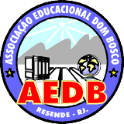                       FACULDADE DE FILOSOFIA, CIÊNCIAS E LETRAS DOM BOSCO                     CURSO DE PEDAGOGIA - CALENDÁRIO DE AULAS – 2021Versão: 03/03/2021TURMAHORÁRIOSEGUNDATERÇAQUARTAQUINTASEXTASÁBADO1º Período19:00/20:40Leitura, Análise e Produção do Texto Acadêmico(Prof. Rossel)Introdução aos Estudos Científicos(Prof.ª Lilian)Educação e Meio Ambiente nos Anos Iniciais(Prof.ª Karla Baldini)Projeto Integrador/Articulador(Prof.ª. Eliana Ficher)Didática-Teoria Pedagógica(Prof.ª. Regiane)08:00/ 12:00Seminários Interdisciplinares1º Período20:50/22:30Jogos e RecreaçãoEd.Física(Prof.ª Eliane)Processos de Alfabetização- A produção Social da Escrita(Prof.ª. Sheila)Políticas Públicas e Organização da Educação Básica (Prof. Marcos Fidelis)Currículo- Fundamentação Teórica(Prof. Bruno)-08:00/ 12:00Seminários Interdisciplinares3º Período19:00/20:40Leitura, Análise e Produção do Texto Acadêmico(Prof. Rossel)Introdução aos Estudos Científicos(Prof.ª Lilian)Educação e Meio Ambiente nos Anos Iniciais(Prof.ª Karla Baldini)Projeto Integrador/Articulador(Prof.ª. Eliana Ficher)Didática-Teoria Pedagógica(Prof.ª. Regiane)08:00/ 12:00Seminários Interdisciplinares3º Período20:50/22:30Jogos e RecreaçãoEd.Física(Prof.ª Eliane)Processos de Alfabetização- A produção Social da Escrita(Prof.ª. Sheila)Políticas Públicas e Organização da Educação Básica (Prof. Marcos Fidelis)Currículo- Fundamentação Teórica(Prof. Bruno)-08:00/ 12:00Seminários Interdisciplinares3º ANO19:00/20:40Gestão do Trabalho em Supervisão Escolar (Ímpar)       (Prof.ª Angela)Educação da Líng.Brasileira de Sinais Ímpar(Prof.ª Eliane)Gestão Escolar -ÍmparEd.Fisica(Prof. Marcos Fidelis)Fund. e Metodologia das Ciências Naturais(Ímpar) (Prof.ª. Alice Esteves)Projeto Integrador/Articulador(Prof.ª Eliana Ficher)08:00/12:00Seminários Interdisciplinares3º ANO19:00/20:40Planejamento e Projeto Político-Pedagógico  (Par) (Prof.ª Angela)Sem. de Lit.Infant Juvenil (Par)(Profª. Judite)Curriculo e Escola(Par)(Prof. Bruno)Fund. e Metodologia das Ciências Sociais            (Par) (Prof. Bruno)Projeto Integrador/Articulador(Prof.ª Eliana Ficher)08:00/12:00Seminários Interdisciplinares3º ANO20:50/22:30Avaliação Institucional(Ímpar)(Prof. Wallace)Gestão do Trabalho em Orient. Educac. (Ímpar)(Prof.ª Lilian)Fund. e Metodologia do Ens. da Matemática(Prof.ª Cristina Danelon)Fund. e Metodologia do Ens. da Língua Portuguesa(Profª Erica)Avaliação Escolar(Prof. Wallace)08:00/12:00Seminários Interdisciplinares3º ANO20:50/22:30Avaliação Institucional(Ímpar)(Prof. Wallace)Est. Supervisionado II(Par)(Prof.ª Lilian)-Fund. e Metodologia do Ens. da Língua Portuguesa(Profª Erica)Avaliação Escolar(Prof. Wallace)08:00/12:00Seminários Interdisciplinares4º ANO19:00/20:40Gestão do Trabalho em Supervisão Escolar (Ímpar)--Fund. e Metodologia das Ciências Naturais(Ímpar) (Prof.ª. Alice Esteves)Projeto Integrador/Articulador(Prof.ª Eliana Ficher)08:00/12:00Seminários Interdisciplinares4º ANO19:00/20:40Planejamento e Projeto Político-Pedagógico (Par)--Fund. e Metodologia das Ciências Sociais (Par) (Prof. Bruno)Projeto Integrador/Articulador(Prof.ª Eliana Ficher)08:00/12:00Seminários Interdisciplinares4º ANO20:50/22:30Avaliação Institucional(Ímpar)Gestão do Trabalho em Orient. Educac. (Ímpar)(Prof.ª Lilian)Fund. e Metodologia do Ens. da Matemática(Prof.ª Cristina Danelon)Fund. e Metodologia do Ens. da Língua Portuguesa(Profª Erica)-08:00/12:00Seminários Interdisciplinares4º ANO20:50/22:30Avaliação Institucional(Ímpar)Est. Supervisionado II(Par)(Prof.ª Lilian)Fund. e Metodologia do Ens. da Matemática(Prof.ª Cristina Danelon)Fund. e Metodologia do Ens. da Língua Portuguesa(Profª Erica)-08:00/12:00Seminários Interdisciplinares